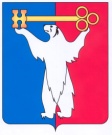 	АДМИНИСТРАЦИЯ ГОРОДА НОРИЛЬСКА КРАСНОЯРСКОГО КРАЯПОСТАНОВЛЕНИЕ14.10.2013	     г.Норильск   	                 № 443О внесении изменений в постановление Администрации города Норильска 
от 10.07.2013 № 345 В целях повышения эффективности применения программно-целевого принципа планирования бюджетных средств и повышения результативности деятельности органов местного самоуправления муниципального образования город Норильск, в соответствии со статьей 179 Бюджетного кодекса Российской Федерации, ПОСТАНОВЛЯЮ:Внести в постановление Администрации города Норильска 
от 10.07.2013 №345 «Об утверждении Порядка разработки, утверждения, реализации и проведении оценки эффективности реализации муниципальных программ на территории муниципального образования город Норильск» (далее - Постановление) следующее изменение:1.1. в наименовании Постановления слово «проведении» заменить словом «проведения».Внести в Порядок разработки, утверждения, реализации и проведения оценки эффективности реализации муниципальных программ на территории муниципального образования город Норильск, утвержденный Постановлением (далее – Порядок), следующие изменения:абзац второй пункта 1.2 Порядка изложить в следующей редакции:«– муниципальная программа, МП – взаимоувязанная по задачам, срокам осуществления и ресурсам система мероприятий, направленных на осуществление муниципальной политики в установленных сферах деятельности;»;в пункте 3.9 Порядка слова «15 октября» заменить словами «25 октября».Внести в Приложение 1 к Порядку следующее изменение:в графе «Соисполнители и/или участники муниципальной программы» таблицы «Перечень муниципальных программ, реализуемых на территории муниципального образования город Норильск» слова «и/или участники» исключить.Разместить настоящее постановление на официальном сайте муниципального образования город Норильск.Настоящее постановление вступает в силу с даты его подписания и распространяет свое действие на правоотношения, возникшие с 10.07.2013.Руководитель Администрации города Норильска                                       А.Б. Ружников